         ΑΝΑΡΤΗΤΕΑ ΣΤΟ ΔΙΑΔΙΚΤΥΟ           ΑΝΑΡΤΗΤΕΑ ΣΤΟ ΜΗΤΡΩΟΘΕΜΑ: «Πρόσκληση υποβολής προσφοράς για την απευθείας ανάθεση του Υποέργου 3: « Helpdesk για τη διαχείριση αιτημάτων που αφορούν Μη Κρατικά Πανεπιστήμια» της Πράξης με τίτλο: «Ψηφιακός Μετασχηματισμός και Τεχνολογική Αναβάθμιση του Υπουργείου Παιδείας, Θρησκευμάτων και Αθλητισμού και λοιπές παρεμβάσεις» με Κωδικό ΟΠΣ 5223574 στο «ΤΠΑ ΥΠΑΙΘΑ – ΤΟΜΕΩΝ ΠΑΙΔΕΙΑΣ ΘΡΗΣΚΕΥΜΑΤΩΝ ΚΑΙ ΑΘΛΗΤΙΣΜΟΥ 2021-2025».Έχοντας υπόψη : Το Ν.4412/2016 (ΦΕΚ 147/Α/08-08-2016) «Δημόσιες Συμβάσεις Έργων, Προμηθειών και Υπηρεσιών (προσαρμογή στις Οδηγίες 2014/24/ΕΕ και 2014/25/ΕΕ). ) όπως τροποποιήθηκε και ισχύει,Τον Ν. 4270/2014 (Α' 143) «Αρχές δημοσιονομικής διαχείρισης και εποπτείας (ενσωμάτωση της  Οδηγίας 2011/85/ΕΕ) – δημόσιο λογιστικό και άλλες διατάξεις», όπως ισχύειΤο ν. 4635/2019 (Α΄167) «Επενδύω στην Ελλάδα και άλλες διατάξεις» και ιδιαιτέρως τις διατάξεις του ΜΕΡΟΥΣ ΙΗ΄ΕΘΝΙΚΟ ΠΡΟΓΡΑΜΜΑ ΑΝΑΠΤΥΞΗΣΤην ΠΥΣ 38/31.08.2020 (Α΄174) «Έγκριση και προσδιορισμός των πόρων υλοποίησης του Εθνικού Προγράμματος Ανάπτυξης (Ε.Π.Α.) για την προγραμματική περίοδο 2021-2025» Το Ν. 4727/2020 (Α’ 184) «Ψηφιακή Διακυβέρνηση (Ενσωμάτωση στην Ελληνική Νομοθεσία της Οδηγίας (ΕΕ) 2016/2102 και της Οδηγίας (ΕΕ) 2019/1024) – Ηλεκτρονικές Επικοινωνίες (Ενσωμάτωση στο Ελληνικό Δίκαιο της Οδηγίας (ΕΕ) 2018/1972 και άλλες διατάξεις»,Το Π.Δ. 77/2023 (ΦΕΚ 130/Α/27.06.2023) «Σύσταση Υπουργείου και μετονομασία Υπουργείων – Σύσταση, κατάργηση και μετονομασία Γενικών και Ειδικών Γραμματειών – Μεταφορά αρμοδιοτήτων, υπηρεσιακών μονάδων, θέσεων»,To Π.Δ. 79/2023 (ΦΕΚ 131/Α/27.06.2023)  «Διορισμός Υπουργών, Αναπληρωτών Υπουργών και Υφυπουργών»,Την Πράξη του Υπουργικού Συμβουλίου με αρ. 38/31.08.2020 (Α΄174) «Έγκριση και προσδιορισμός των πόρων υλοποίησης του Εθνικού Προγράμματος Ανάπτυξης (Ε.Π.Α.) για την προγραμματική περίοδο 2021-2025» την  κατευθυντήρια οδηγία 25 (απόφαση 02/27-8-2020) της ΕΑΑΔΗΣΥ με αριθμ. 4577/28-08-2020 (ΑΔΑ: ΩΔΣΙΟΞΤΒ-92Ω) και με θέμα: “Ζητήματα υπολογισμού της εκτιμώμενης αξίας σύμβασης σε περίπτωση υποδιαίρεσής της σε τμήματα. Εφαρμογή της παρέκκλισης του άρθρου 6 παρ. 10 ν. 4412/2016”,την υπ’ αρ. 1614/Υ1/8-1-2020 (ΦΕΚ 8 Β’) Υ.Α. περί μεταβιβάσεως δικαιώματος υπογραφής «Με εντολή Υπουργού», «Με εντολή Αναπληρωτή Υπουργού» και «Με εντολή Υφυπουργού» στο Γενικό Γραμματέα του ΥΠ.Π.Ε.Θ. και στους Προϊσταμένους Γενικών Διευθύνσεων, Διευθύνσεων και Τμημάτων ΥΠ.Π.Ε.Θ. Μεταβίβαση του δικαιώματος υπογραφής «Με εντολή Υπουργού» και «Με εντολή Υφυπουργού» στους Γενικούς Γραμματείς, στους Προϊσταμένους των Γενικών Διευθύνσεων, Διευθύνσεων, Αυτοτελών Διευθύνσεων, Τμημάτων και Αυτοτελών Τμημάτων του Υπουργείου Παιδείας και Θρησκευμάτων, καθώς και ορισμός κυρίων διατακτών του Υπουργείου Παιδείας και Θρησκευμάτων,Την με Αριθ. 73746/01.07.2021 (Β΄3304) ΥΑ «Έγκριση του Τομεακού Προγράμματος Ανάπτυξης του Υπουργείου Παιδείας και Θρησκευμάτων» Την υπ’ αρ. 120702/22 (ΦΕΚ 6330/Β/13-12-2022) ΚΥΑ: Αναδιάρθρωση της Επιτελικής Δομής ΕΣΠΑ Υπουργείου Παιδείας και Θρησκευμάτων και κατάργηση της υπό στοιχεία 47903/ΕΥΘΥ 495/2016 (Β’ 1406) κοινής υπουργικής απόφασηςτην με αριθ. 2729 - 12-01-2023/12-01-2023 (ΑΔΑ : 944Δ46ΜΤΛΡ-ΙΟΟ) κοινή  απόφαση του Υπουργού και Υφυπουργού Ανάπτυξης και Επενδύσεων «Τοποθέτηση προϊσταμένου στην Επιτελική Δομή ΕΣΠΑ Υπουργείου Παιδείας και Θρησκευμάτων»,Την με αριθμ. 1710/11-4-2024 (ΑΔΑ 9ΜΚΥ46ΝΚΠΔ-3ΑΡ) Απόφαση Σύστασης-Συγκρότησης Επιτροπής Διενέργειας-Αξιολόγησης για την απευθείας ανάθεση προμηθειών -υπηρεσιών της Υπηρεσίας, προϋπολογισμού έως του ορίου του άρθρου 118 του ν. 4412/2016,Την με αρ. πρωτ 37858/Β9/Φ33/283/11-04-2024 (ΑΔΑ: 9Κ0946ΝΚΠΔ-ΝΛΟ) Απόφαση για την Ένταξη της Πράξης με τίτλο «Ψηφιακός Μετασχηματισμός και Τεχνολογική Αναβάθμιση του Υπουργείου Παιδείας, Θρησκευμάτων και Αθλητισμού και λοιπές παρεμβάσεις» με Κωδικό ΟΠΣ 5223574 στο «ΤΠΑ ΥΠΑΙΘΑ – ΤΟΜΕΩΝ ΠΑΙΔΕΙΑΣ ΘΡΗΣΚΕΥΜΑΤΩΝ ΚΑΙ ΑΘΛΗΤΙΣΜΟΥ 2021-2025», και το ισχύον Τεχνικό Δελτίο Πράξης Το με αριθμ. ΥΣ 97/11-4-2024 Υπηρεσιακό Σημείωμα της  Μονάδας Β3 ΕΔ ΕΣΠΑ ΥΠΑΙΘΑΤο γεγονός ότι η δαπάνη θα καλυφθεί  από την Σ.Α. ΝΑ346 και συγκεκριμένα από τον Κωδικό 2024ΝΑ34600020, από τον οποίο χρηματοδοτείται η Πράξη «Ψηφιακός Μετασχηματισμός και Τεχνολογική Αναβάθμιση του Υ.ΠΑΙ.Θ.Α. και λοιπές παρεμβάσεις» με Κωδικό ΟΠΣ 5223574 του «ΤΠΑ ΥΠΑΙΘΑ – ΤΟΜΕΩΝ ΠΑΙΔΕΙΑΣ ΘΡΗΣΚΕΥΜΑΤΩΝ ΚΑΙ ΑΘΛΗΤΙΣΜΟΥ 2021-2025».  Προσκαλείστε να υποβάλλετε έγγραφη προσφορά για την απευθείας ανάθεση για την παροχή υπηρεσιών  του Υποέργου 3: «Helpdesk για τη διαχείριση αιτημάτων που αφορούν Μη Κρατικά Πανεπιστήμια» της Πράξης με τίτλο: «Ψηφιακός Μετασχηματισμός και Τεχνολογική Αναβάθμιση του Υπουργείου Παιδείας, Θρησκευμάτων και Αθλητισμού και λοιπές παρεμβάσεις» με Κωδικό ΟΠΣ 5223574 στο «ΤΠΑ ΥΠΑΙΘΑ – ΤΟΜΕΩΝ ΠΑΙΔΕΙΑΣ ΘΡΗΣΚΕΥΜΑΤΩΝ ΚΑΙ ΑΘΛΗΤΙΣΜΟΥ 2021-2025» .Ειδικότερα:Περιγραφή φυσικού αντικειμένου της σύμβασης Έργο του Αναδόχου αποτελεί η οργάνωση και λειτουργία Γραφείου Υποστήριξης (helpdesk), με σκοπό την έγκαιρη και ουσιαστική υποστήριξη του Υ.ΠΑΙ.Θ.Α. στη διαχείριση των αιτημάτων που δέχεται και αφορούν πάσης φύσεως ζητήματα σχετικά με την ίδρυση Μη Κρατικών Πανεπιστημίων από φορείς και ιδιωτικά εκπαιδευτικά ιδρύματα. Τα αιτήματα θα καταχωρούνται ηλεκτρονικά μέσω email και τηλεφωνικά.Η οργάνωση και λειτουργία του Γραφείου Υποστήριξης θα πρέπει να σχεδιαστεί και υλοποιηθεί σύμφωνα με τα παρακάτω:Ο Ανάδοχος θα πρέπει να διαθέσει ομάδα για την υποδοχή, καταγραφή και διεκπεραίωση αιτημάτων.Υποδοχή αιτημάτων με μηνύματα ηλεκτρονικού ταχυδρομείου, καθώς και τηλεφωνικά.Η λειτουργία του helpdesk θα είναι διαθέσιμη για όλους τους ενδιαφερόμενους/ωφελούμενους σε 24ωρη βάση για τα μηνύματα ηλεκτρονικού ταχυδρομείου καθώς και κατά τις ώρες 9:00 – 17:00 για την τηλεφωνική υποστήριξη.Ο Ανάδοχος οφείλει να διαθέτει σε ετοιμότητα προσωπικό, η εμπειρία του οποίου είναι ευθύνη του Αναδόχου, ώστε να εξασφαλίζει: την παροχή πληροφοριών / διευκρινίσεων καθώς καιτην επικοινωνία με τα αρμόδια στελέχη του Υ.ΠΑΙ.Θ.Α.Οι παρεχόμενες υπηρεσίες κατατάσσονται στους ακόλουθους κωδικούς του Κοινού Λεξιλογίου δημοσίων συμβάσεων (CPV): 72000000-5: Υπηρεσίες τεχνολογίας των πληροφοριών: παροχή συμβουλών, ανάπτυξη λογισμικού, Διαδίκτυο και υποστήριξη.Το αντικείμενο της σύμβασης εντάσσεται στο πλαίσιο της Πράξης «Ψηφιακός Μετασχηματισμός και Τεχνολογική Αναβάθμιση του Υπουργείου Παιδείας, Θρησκευμάτων και Αθλητισμού και λοιπές παρεμβάσεις» με Κωδικό ΟΠΣ 5223574 στο «ΤΠΑ ΥΠΑΙΘΑ – ΤΟΜΕΩΝ ΠΑΙΔΕΙΑΣ ΘΡΗΣΚΕΥΜΑΤΩΝ ΚΑΙ ΑΘΛΗΤΙΣΜΟΥ 2021-2025» και αφορά στην ανάθεση υπηρεσιών Helpdesk για τη διαχείριση αιτημάτων που αφορούν Μη Κρατικά Πανεπιστήμια.ΠαραδοτέαΠαραδοτέα :  Δύο μηνιαίες εκθέσεις πεπραγμένων και προόδουΟι εκθέσεις  θα υποβάλλονται από τον Ανάδοχο, εντός πέντε (5) ημερών από την ημερομηνία λήξης κάθε μήνα και θα περιλαμβάνει τα παρακάτω στοιχεία για τον προηγούμενο μήνα: Αριθμός αιτημάτων, χρόνος και τρόπος διεκπεραίωσης.Αναλυτικά στοιχεία για χρόνους απόκρισης Γραφείου Υποστήριξης ανά αίτημα και συνολική κατανομή ανά θεματική ενότητα.Η παραλαβή του παραδοτέου θα πραγματοποιηθεί από την αρμόδια επιτροπή παραλαβής η οποία θα συσταθεί στο πλαίσιο της παρούσας πρόσκλησης.  Κριτήριο Ανάθεσης Κριτήριο ανάθεσης είναι η πλέον συμφέρουσα από οικονομική άποψη προσφορά, βάσει τιμής.Προϋπολογισμός / ΧρηματοδότησηΤο προϋπολογιζόμενο ποσό για τις παραπάνω υπηρεσίες ανέρχεται σε 30.000,00€ (τριάντα χιλιάδες ευρώ) μη συμπεριλαμβανομένου Φ.Π.Α., ήτοι σε 37.200,00€ (τριάντα επτά χιλιάδες διακόσια ευρώ) συμπεριλαμβανομένου Φ.Π.Α και θα καλυφθεί από τον προϋπολογισμό της Πράξης «Ψηφιακός Μετασχηματισμός και Τεχνολογική Αναβάθμιση του Υπουργείου Παιδείας, Θρησκευμάτων και Αθλητισμού και λοιπές παρεμβάσεις» με Κωδικό ΟΠΣ 5223574 στο «ΤΠΑ ΥΠΑΙΘΑ – ΤΟΜΕΩΝ ΠΑΙΔΕΙΑΣ ΘΡΗΣΚΕΥΜΑΤΩΝ ΚΑΙ ΑΘΛΗΤΙΣΜΟΥ 2021-2025».Προϋποθέσεις συμμετοχής στην διαδικασία σύναψης σύμβασηςΟι οικονομικοί φορείς που συμμετέχουν στην διαδικασία σύναψης της παρούσας σύμβασης: - απαιτείται να ασκούν δραστηριότητα συναφή με το αντικείμενο της σύμβασης. Οι εγκατεστημένοι στην Ελλάδα οικονομικοί φορείς απαιτείται να είναι εγγεγραμμένοι στο οικείο Επιμελητήριο.Οι οικονομικοί φορείς που είναι εγκατεστημένοι σε κράτος μέλος της Ευρωπαϊκής Ένωσης απαιτείται να είναι εγγεγραμμένοι σε ένα από τα επαγγελματικά ή εμπορικά μητρώα  που τηρούνται στο κράτος εγκατάστασής τους ή να ικανοποιούν οποιαδήποτε άλλη απαίτηση ορίζεται στο Παράρτημα XI του Προσαρτήματος Α΄ του ν. 4412/2016. Στην περίπτωση οικονομικών φορέων εγκατεστημένων σε κράτος μέλους του Ευρωπαϊκού Οικονομικού Χώρου (Ε.Ο.Χ) ή σε τρίτες χώρες που προσχωρήσει στη ΣΔΣ, ή σε τρίτες χώρες που δεν εμπίπτουν στην προηγούμενη περίπτωση και έχουν συνάψει διμερείς ή πολυμερείς συμφωνίες με την Ένωση σε θέματα διαδικασιών ανάθεσης δημοσίων συμβάσεων, απαιτείται να είναι εγγεγραμμένοι σε αντίστοιχα επαγγελματικά ή εμπορικά μητρώα. Επισημαίνεται ότι, έγγραφη προσφορά μπορούν να υποβάλλουν μόνο οι υποψήφιοι ανάδοχοι που συμπεριλαμβάνονται στους αποδέκτες του εγγράφου.Λόγοι αποκλεισμού από την διαδικασία σύναψης σύμβασηςΑποκλείεται οικονομικός φορέας από την διαδικασίας σύναψης της παρούσας σύμβασης:α) όταν υπάρχει σε βάρος του οικονομικού φορέα αμετάκλητη καταδικαστική απόφαση για έναν από τους λόγους που προβλέπονται στην παρ. 1 του άρθρου 73 του Ν. 4412/2016, (δηλαδή, συμμετοχή σε εγκληματική οργάνωση, δωροδοκία, τρομοκρατικά εγκλήματα ή εγκλήματα συνδεόμενα με τρομοκρατικές δραστηριότητες, νομιμοποίηση εσόδων από παράνομες δραστηριότητες ή χρηματοδότηση της τρομοκρατίας, παιδική εργασία και άλλες μορφές εμπορίας ανθρώπων) Ο οικονομικός φορέας αποκλείεται επίσης όταν το πρόσωπο εις βάρος του οποίου εκδόθηκε αμετάκλητη καταδικαστική απόφαση είναι μέλος του διοικητικού, διευθυντικού ή εποπτικού οργάνου του εν λόγω οικονομικού φορέα ή έχει εξουσία εκπροσώπησης, λήψης αποφάσεων ή ελέγχου σε αυτό.β) όταν έχει αθετήσει ο οικονομικός φορέας τις υποχρεώσεις του όσον αφορά στην καταβολή φόρων ή εισφορών κοινωνικής ασφάλισης, (τόσο της κύριας όσο και της επικουρικής ασφάλισης), σύμφωνα με τα ειδικότερα προβλεπόμενα στην παρ. 2 του άρθρου 73 του Ν.4412/2016,Δεν αποκλείεται ο προσφέρων οικονομικός φορέας όταν εκπληρώσει τις υποχρεώσεις του είτε καταβάλλοντας τους φόρους ή τις εισφορές κοινωνικής ασφάλισης που οφείλει, συμπεριλαμβανομένων, κατά περίπτωση, των δεδουλευμένων τόκων ή των προστίμων είτε υπαγόμενος σε δεσμευτικό διακανονισμό για την καταβολή τους.Επίσης, δεν αποκλείεται ο προσφέρων, όταν ο αποκλεισμός, σύμφωνα με την παρούσα περίπτωση, θα ήταν σαφώς δυσανάλογος, ιδίως όταν μόνο μικρά ποσά των φόρων ή των εισφορών κοινωνικής ασφάλισης δεν έχουν καταβληθεί ή όταν ο οικονομικός φορέας ενημερώθηκε σχετικά με το ακριβές ποσό που οφείλεται λόγω αθέτησης των υποχρεώσεών του όσον αφορά στην καταβολή φόρων ή εισφορών κοινωνικής ασφάλισης σε χρόνο κατά τον οποίο δεν είχε τη δυνατότητα να λάβει μέτρα, σύμφωνα με την παράγραφο 2 του άρθρου 73 του ν. 4412/2016 πριν από την εκπνοή της προθεσμίας της προθεσμίας υποβολής προσφοράς.Κατάρτιση - Υποβολή προσφοράςΗ προσφορά θα πρέπει να υποβληθεί μέσω ηλεκτρονικού ταχυδρομείου στο email της Επιτελικής Δομής ΕΣΠΑ: epiteliki@minedu.gov.gr έως και την  Τετάρτη, 24-04-2024. Η Αναθέτουσα Αρχή δεν φέρει καμία ευθύνη για τυχόν καθυστέρηση στη λήψη των ηλεκτρονικών προσφορών που οφείλεται σε υπαιτιότητα του οικονομικού φορέα. Για τυχόν προσφορές που υποβάλλονται εκπρόθεσμα, η αναθέτουσα σημειώνει την εκπρόθεσμη υποβολή (ακριβή ώρα που περιήλθε η προσφορά στην κατοχή της ή την ακριβή ώρα που εισήλθαν στην Αναθέτουσα Αρχή) και τις απορρίπτει ως μη κανονικές.Ο ηλεκτρονικός φάκελος της προσφοράς θα πρέπει να περιλαμβάνει τα ακόλουθα:Α. Υπεύθυνη Δήλωση του υποψηφίου (της παρ. 4 του Άρθρου 8 του Ν. 1599/1986, όπως ισχύει κάθε φορά) για την οποία δεν απαιτείται θεώρηση γνησίου υπογραφής, με την οποία θα δηλώνεται εκ μέρους του οικονομικού φορέα ότι: -  δεν συντρέχουν οι λόγοι αποκλεισμού των παραγράφων 1 και 2 του άρθρου 73 του ν. 4412/2016, -  δεσμεύεται, στην περίπτωση ανάδειξής του ως προσωρινού αναδόχου, να προσκομίσει τα δικαιολογητικά για την ανάθεση του έργου όπως αναφέρονται στο άρθρο 11 της παρούσας πρόσκλησης (βεβαίωση ή ανάλογο έγγραφο από τους φορείς κοινωνικής ασφάλισης (κύριας και επικουρικής) σε ισχύ, φορολογική ενημερότητα σε ισχύ, υπεύθυνη δήλωση με την οποία θα δηλώνεται ότι  δεν υπάρχει σε βάρος του οικονομικού φορέα αμετάκλητη καταδικαστική απόφαση για έναν από τους λόγους που προβλέπονται στην παρ. 1 του άρθρου 73 του Ν. 4412/2016, αποδεικτικά έγγραφα νομιμοποίησης, πιστοποιητικό/βεβαίωση του οικείου Επιμελητηρίου ή πιστοποιητικό ΓΕΜΗ)-  δεσμεύεται ότι θα εκτελέσει το έργο σύμφωνα με τους όρους και τις προδιαγραφές που περιγράφονται στην παρούσα πρόσκληση, και - παραιτείται από κάθε δικαίωμα και απαίτηση που απορρέει από οποιαδήποτε απόφαση της Αναθέτουσας Αρχής, ιδίως λόγω αναβολής, ματαίωσης ή ακύρωσης της διαδικασίας ανάθεσης.   Υπόδειγμα υπεύθυνης δήλωσης επισυνάπτεται στο Παράρτημα ΙI της παρούσας. Β. Οικονομική Προσφορά Η οικονομική προσφορά του συμμετέχοντα παρέχεται με τη συμπλήρωση του ακόλουθου πίνακα, ο οποίος περιλαμβάνεται στο υπόδειγμα του εντύπου της οικονομικής προσφοράς του Παραρτήματος Ι της παρούσας πρόσκλησης.ΠΙΝΑΚΑΣ ΟΙΚΟΝΟΜΙΚΗΣ ΠΡΟΣΦΟΡΑΣΣτην συνολική τιμή συμπεριλαμβάνονται όλες οι υπηρεσίες του Αναδόχου όπως αναλυτικά περιγράφονται στο άρθρο 1 της παρούσας Πρόσκλησης.Η συνολική τιμή χωρίς ΦΠΑ  αποτελεί την οικονομική προσφορά του υποψηφίου.Στην τιμή περιλαμβάνονται οι υπέρ τρίτων κρατήσεις, ως και κάθε άλλη επιβάρυνση, σύμφωνα με την κείμενη νομοθεσία, μη συμπεριλαμβανομένου Φ.Π.Α., για την προμήθεια στον τόπο και με τον τρόπο που προβλέπεται στα έγγραφα της σύμβασης και για το ζητούμενο διάστημα. Οι υπέρ τρίτων κρατήσεις υπόκεινται στο εκάστοτε ισχύον αναλογικό τέλος χαρτοσήμου και στην επ’ αυτού εισφορά υπέρ ΟΓΑ. Οι προσφερόμενες τιμές είναι σταθερές καθ’ όλη τη διάρκεια της σύμβασης και δεν αναπροσαρμόζονται.Όλες οι τιμές θα δίδονται σε ευρώ, επιτρέπονται δε μέχρι δύο δεκαδικά ψηφία στις αναγραφόμενες τιμές του ΕΝΤΥΠΟΥ ΟΙΚΟΝΟΜΙΚΗΣ ΠΡΟΣΦΟΡΑΣ. Εναλλακτικές προσφορές δεν επιτρέπονται και απορρίπτονται σε περίπτωση που υποβάλλονται τέτοιες. Επίσης η προσφορά του οικονομικού φορέα  πρέπει:α) να δίνεται τιμή σε ΕΥΡΩ β) να προκύπτει με σαφήνεια η προσφερόμενη τιμή, με την επιφύλαξη της παρ. 4 του άρθρου 102 του ν. 4412/2016γ) να μην τίθεται στην παρούσα όρος αναπροσαρμογής τιμήςΑξιολόγηση προσφορών - ΕπιτροπήΟι υποβληθείσες προσφορές θα αξιολογηθούν από την αρμόδια επιτροπή αξιολόγησης των προσφορών. Ως προσωρινός Ανάδοχος θα αναδειχθεί ο προσφέρων την πλέον συμφέρουσα από οικονομική άποψη προσφορά βάσει τιμής, μη συμπεριλαμβανομένου ΦΠΑ.Σε περίπτωση που προκύψουν ισότιμες προσφορές, δηλαδή προσφορές που έχουν την ίδια ακριβώς τιμή του πεδίου με «ΣΥΝΟΛΙΚΗ ΤΙΜΗ ΧΩΡΙΣ ΦΠΑ» του ΕΝΤΥΠΟΥ ΟΙΚΟΝΟΜΙΚΗΣ ΠΡΟΣΦΟΡΑΣ, η Αναθέτουσα Αρχή επιλέγει τον προσωρινό ανάδοχο με κλήρωση μεταξύ των οικονομικών φορέων που υπέβαλαν ισότιμες προσφορές. Η κλήρωση γίνεται  παρουσία των οικονομικών φορέων που έχουν προσφέρει την ίδια τιμή.Ανάθεση του έργου και υπογραφή σύμβασηςΓια την ανάθεση του έργου και την υπογραφή της σύμβασης θα πρέπει να προσκομιστούν τα δικαιολογητικά του άρθρου 11 «Δικαιολογητικά για την ανάθεση του έργου» της παρούσας. O προσωρινός ανάδοχο οφείλει να διαβιβάσει στην αναθέτουσα τα δικαιολογητικά ανάθεσης εντός πέντε (5) ημερών από την κοινοποίηση σχετικής έγγραφης ειδοποίησης σε αυτόν.  Η  Απόφαση Ανάθεσης μετά την έκδοσή της θα δημοσιευτεί στο Κεντρικό Ηλεκτρονικό Μητρώο Δημοσίων Συμβάσεων (ΚΗΜΔΗΣ) και θα κοινοποιηθεί στον ανάδοχο.Μετά την κοινοποίηση της απόφασης ανάθεσης ο Ανάδοχος οφείλει άμεσα κατόπιν κοινοποίησης σχετικής έγγραφης ειδοποίησης σε αυτόν, να προσέλθει στην Επιτελική Δομή ΕΣΠΑ του ΥΠΑΙΘΑ, προκειμένου να υπογράψει την σχετική σύμβαση.Διάρκεια σύμβασης – ΠαρατάσειςΗ διάρκεια της σύμβασης ορίζεται σε δυόμιση (2,5) μήνες από την καταχώρισή της στο ΚΗΜΔΗΣ (δύο μήνες για την παροχή των υπηρεσιών και δεκαπέντε ημέρες για την οριστική παραλαβή του έργου).Η  συνολική διάρκεια της σύμβασης μπορεί να παρατείνεται χωρίς αύξηση του συμβατικού τιμήματος μετά από αιτιολογημένη απόφαση της αναθέτουσας αρχής μέχρι το 50% αυτής, ύστερα από σχετικό αίτημα του  αναδόχου που υποβάλλεται πριν από τη λήξη της διάρκειάς της, σε αντικειμενικά δικαιολογημένες περιπτώσεις που δεν οφείλονται σε υπαιτιότητα του αναδόχου. Εάν λήξει η συνολική διάρκεια της σύμβασης, χωρίς να υποβληθεί εγκαίρως αίτημα παράτασης ή, αν λήξει η παραταθείσα, κατά τα ανωτέρω, διάρκεια, χωρίς να υποβληθούν στην αναθέτουσα αρχή τα παραδοτέα της σύμβασης, ο ανάδοχος κηρύσσεται έκπτωτος.Δικαιολογητικά για την ανάθεση του έργουΟ προσωρινός ανάδοχος θα πρέπει να διαβιβάσει τα ακόλουθα δικαιολογητικά:i) Τα κατά περίπτωση νομιμοποιητικά έγγραφα σύστασης και νόμιμης εκπροσώπησης του οικονομικού φορέα,ii)  πιστοποιητικό/βεβαίωση του οικείου Επιμελητηρίου ή πιστοποιητικό ΓΕΜΗ, iii) Υπεύθυνη Δήλωση εκ μέρους του οικονομικού φορέα, σε περίπτωση φυσικού προσώπου, ή σε περίπτωση νομικού προσώπου την υποβολή αυτής εκ μέρους του νομίμου εκπροσώπου, όπως αυτός ορίζεται στην περίπτωση 79Α του ν. 4412/2016, με την οποία θα δηλώνεται ότι δεν συντρέχουν οι λόγοι αποκλεισμού της παραγράφου 1 του άρθρου 73 του Ν.4412/2016. Δηλαδή ότι δεν υπάρχει σε βάρος του αμετάκλητη καταδικαστική απόφαση για έναν από τους ακόλουθους λόγους: α) συμμετοχή σε εγκληματική οργάνωση, όπως αυτή ορίζεται στο άρθρο 2 της απόφασης-πλαίσιο 2008/841/ΔΕΥ του Συμβουλίου της 24ης Οκτωβρίου 2008, για την καταπολέμηση του οργανωμένου εγκλήματος (ΕΕ L 300 της 11.11.2008 σ.42), β) δωροδοκία, όπως ορίζεται στο άρθρο 3 της σύμβασης περί της καταπολέμησης της διαφθοράς στην οποία ενέχονται υπάλληλοι των Ευρωπαϊκών Κοινοτήτων ή των κρατών-μελών της Ένωσης (ΕΕ C 195 της 25.6.1997, σ. 1) και στην παράγραφο 1 του άρθρου 2 της απόφασης-πλαίσιο 2003/568/ΔΕΥ του Συμβουλίου της 22ας Ιουλίου 2003, για την καταπολέμηση της δωροδοκίας στον ιδιωτικό τομέα (ΕΕ L 192 της 31.7.2003, σ. 54), καθώς και όπως ορίζεται στην κείμενη νομοθεσία ή στο εθνικό δίκαιο του οικονομικού φορέα, γ) απάτη, κατά την έννοια του άρθρου 1 της σύμβασης σχετικά με την προστασία των οικονομικών συμφερόντων των Ευρωπαϊκών Κοινοτήτων (ΕΕ C 316 της 27.11.1995, σ. 48), η οποία κυρώθηκε με το ν. 2803/2000 (Α΄ 48), δ) τρομοκρατικά εγκλήματα ή εγκλήματα συνδεόμενα με τρομοκρατικές δραστηριότητες, όπως ορίζονται, αντιστοίχως, στα άρθρα 1 και 3 της απόφασης-πλαίσιο 2002/475/ΔΕΥ του Συμβουλίου της 13ης Ιουνίου 2002, για την καταπολέμηση της τρομοκρατίας (ΕΕ L 164 της 22.6.2002, σ. 3) ή ηθική αυτουργία ή συνέργεια ή απόπειρα διάπραξης εγκλήματος, όπως ορίζονται στο άρθρο 4 αυτής, ε) νομιμοποίηση εσόδων από παράνομες δραστηριότητες ή χρηματοδότηση της τρομοκρατίας, όπως αυτές ορίζονται στο άρθρο 1 της Οδηγίας 2005/60/ΕΚ του Ευρωπαϊκού Κοινοβουλίου και του Συμβουλίου της 26ης Οκτωβρίου 2005, σχετικά με την πρόληψη της χρησιμοποίησης του χρηματοπιστωτικού συστήματος για τη νομιμοποίηση εσόδων από παράνομες δραστηριότητες και τη χρηματοδότηση της τρομοκρατίας (ΕΕ L 309 της 25.11.2005, σ. 15), η οποία ενσωματώθηκε στην εθνική νομοθεσία με το ν. 3691/2008 (Α΄ 166), στ) παιδική εργασία και άλλες μορφές εμπορίας ανθρώπων, όπως ορίζονται στο άρθρο 2 της Οδηγίας 2011/36/ΕΕ του Ευρωπαϊκού Κοινοβουλίου και του Συμβουλίου της 5ης Απριλίου 2011, για την πρόληψη και την καταπολέμηση της εμπορίας ανθρώπων και για την προστασία των θυμάτων της, καθώς και για την αντικατάσταση της απόφασης-πλαίσιο 2002/629/ΔΕΥ του Συμβουλίου (ΕΕ L 101 της 15.4.2011, σ. 1), η οποία ενσωματώθηκε στην εθνική νομοθεσία με το ν. 4198/2013 (Α΄ 215 ).Υπόδειγμα υπεύθυνης δήλωσης επισυνάπτεται ως Παράρτημα ΙΙΙ στην παρούσα Πρόσκλησηiv) για την καταβολή φόρων, αποδεικτικά ενημερότητας για χρέη προς το ελληνικό δημόσιο,v) για την καταβολή εισφορών κοινωνικής ασφάλισης, πιστοποιητικά που εκδίδονται από την αρμόδια, κατά περίπτωση, αρχή του ελληνικού κράτους, περί του ότι έχουν εκπληρωθεί οι υποχρεώσεις του φορέα, όσον αφορά στην καταβολή των εισφορών κοινωνικής ασφάλισης, σύμφωνα με την ισχύουσα ελληνική νομοθεσία (θα αφορά την κύρια και την επικουρική ασφάλιση).Πληρωμή Αναδόχου - ΚρατήσειςΗ πληρωμή του αναδόχου θα πραγματοποιείται σε δυο ισόποσες δόσεις  μετά την παραλαβή των παραδοτέων της σύμβασης, από την επιτροπή που θα συσταθεί στο πλαίσιο της παρούσας  και κατόπιν της έκδοσης τιμολογίου.Η πληρωμή του συμβατικού τιμήματος θα γίνει με την προσκόμιση των νομίμων παραστατικών και δικαιολογητικών που προβλέπονται από τις διατάξεις του άρθρου 200 παρ. 5 του ν. 4412/2016, καθώς και κάθε άλλου δικαιολογητικού που τυχόν ήθελε ζητηθεί από τις αρμόδιες υπηρεσίες που διενεργούν τον έλεγχο και την πληρωμή και σε χρόνο προσδιοριζόμενο από την αναγκαία διοικητική διαδικασία για έκδοση των σχετικών χρηματικών ενταλμάτων. Στο συμβατικό τίμημα περιλαμβάνονται η αμοιβή του Αναδόχου και όλες ανεξαιρέτως οι δαπάνες για την εκτέλεση της παρούσας χωρίς καμία επιβάρυνση της Αναθέτουσας Αρχής, έστω και από επιγενόμενη αιτία. Η αμοιβή του αναδόχου υπόκειται στις ακόλουθες κρατήσεις :α)  κράτηση ύψους 0,1 % υπέρ των λειτουργικών αναγκών της ΕΑΔΗΣΥ, επί της αξίας κάθε πληρωμής προ φόρων και κρατήσεων. Επί της εν λόγω κράτησης επιβάλλεται χαρτόσημο 3% και κράτηση υπέρ ΟΓΑ ποσοστού 20% επί του χαρτοσήμου β) επί της αξίας κάθε πληρωμής προ φόρων και κρατήσεων. Επί της εν λόγω κράτησης επιβάλλεται          χαρτόσημο 3% και κράτηση υπέρ ΟΓΑ ποσοστού 20% επί του χαρτοσήμου γ) παρακράτηση φόρου 8 % επί της καθαρής συμβατικής αξίας των υπηρεσιών, (άρθρο 64 Ν. 4172/2013)Τραπεζικά τέλη ή άλλες επιβαρύνσεις επιβαρύνουν αποκλειστικά τον Ανάδοχο.Η Αναθέτουσα Αρχή δεν δεσμεύεται για την τελική ανάθεση του έργου και δικαιούται να το αναθέσει ή όχι, να ματαιώσει, να αναβάλει ή να επαναλάβει την διαδικασία χωρίς καμία υποχρέωση για καταβολή αποζημίωσης εξ αυτού του λόγου στους υποψηφίους.         	    Η παρούσα Πρόσκληση θα αναρτηθεί στον διαδικτυακό τόπο της Αναθέτουσας Αρχής στη διεύθυνση (URL):  https://www.epiteliki.minedu.gov.gr/      Συνημμένα:Παράρτημα Ι: Υπόδειγμα εντύπου οικονομικής προσφοράςΠαράρτημα ΙΙ: Υπόδειγμα Υπεύθυνης Δήλωσης για υποβολή προσφοράςΠαράρτημα ΙΙΙ: Υπόδειγμα Υπεύθυνης Δήλωσης για υποβολή δικαιολογητικών προσωρινού αναδόχουΠΙΝΑΚΑΣ ΑΠΟΔΕΚΤΩΝΈγγραφη προσφορά δεν μπορούν να υποβάλλουν υποψήφιοι ανάδοχοι εκτός των αποδεκτών του εγγράφουΠΑΡΑΡΤΗΜΑ I – ΥΠΟΔΕΙΓΜΑΕΝΤΥΠΟ ΟΙΚΟΝΟΜΙΚΗΣ ΠΡΟΣΦΟΡΑΣΓια τη Σύμβαση «Παροχή υπηρεσιών  του Υποέργου 3: «Helpdesk για τη διαχείριση αιτημάτων που αφορούν Μη Κρατικά Πανεπιστήμια» της Πράξης με τίτλο: «Ψηφιακός Μετασχηματισμός και Τεχνολογική Αναβάθμιση του Υπουργείου Παιδείας, Θρησκευμάτων και Αθλητισμού και λοιπές παρεμβάσεις» με Κωδικό ΟΠΣ 5223574 στο «ΤΠΑ ΥΠΑΙΘΑ – ΤΟΜΕΩΝ ΠΑΙΔΕΙΑΣ ΘΡΗΣΚΕΥΜΑΤΩΝ ΚΑΙ ΑΘΛΗΤΙΣΜΟΥ 2021-2025»ΠΙΝΑΚΑΣ ΟΙΚΟΝΟΜΙΚΗΣ ΠΡΟΣΦΟΡΑΣΣτοιχεία Προσφέροντος  (Οικονομικού Φορέα)		Επωνυμία εταιρείας :						Διεύθυνση: Τηλ. Επικοιν.:E-mail:Νόμιμος Εκπρόσωπος:   «Ονοματεπώνυμο, Ιδιότητα»Ο Νόμιμος Εκπρόσωπος : …………………..………………Ημερομηνία                       : ………….….…..……………….* Στην συνολική τιμή συμπεριλαμβάνονται όλες οι υπηρεσίες του Αναδόχου όπως αναλυτικά περιγράφονται στο άρθρο 1 της παρούσας πρόσκλησης.Η συνολική τιμή χωρίς ΦΠΑ  αποτελεί την οικονομική προσφορά του υποψηφίου ΠΑΡΑΡΤΗΜΑ ΙI – ΥΠΟΔΕΙΓΜΑ ΓΙΑ ΥΠΟΒΟΛΗ ΠΡΟΣΦΟΡΑΣ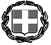 ΥΠΕΥΘΥΝΗ ΔΗΛΩΣΗ(άρθρο 8 Ν.1599/1986)Η ακρίβεια των στοιχείων που υποβάλλονται με αυτή τη δήλωση μπορεί να ελεγχθεί με βάση το αρχείο άλλων υπηρεσιών (άρθρο 8 παρ. 4 Ν. 1599/1986)ΠΑΡΑΡΤΗΜΑ ΙIΙ – ΥΠΟΔΕΙΓΜΑ ΓΙΑ ΔΙΑΚΑΙΟΛΟΓΗΤΙΚΑ ΠΡΟΣΩΡΙΝΟΥ ΑΝΑΔΟΧΟΥ ΥΠΕΥΘΥΝΗ ΔΗΛΩΣΗ(άρθρο 8 Ν.1599/1986)Η ακρίβεια των στοιχείων που υποβάλλονται με αυτή τη δήλωση μπορεί να ελεγχθεί με βάση το αρχείο άλλων υπηρεσιών (άρθρο 8 παρ. 4 Ν. 1599/1986)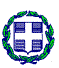 ΕΛΛΗΝΙΚΗ ΔΗΜΟΚΡΑΤΙΑΥΠΟΥΡΓΕΙΟ ΠΑΙΔΕΙΑΣ, ΘΡΗΣΚΕΥΜΑΤΩΝ &ΑΘΛΗΤΙΣΜΟΥΕΙΔΙΚΗ ΥΠΗΡΕΣΙΑΕΠΙΤΕΛΙΚΗ ΔΟΜΗ ΕΣΠΑΜΟΝΑΔΑ Γ’ΟΡΓΑΝΩΣΗΣ ΚΑΙ ΔΙΟΙΚΗΤΙΚΗΣ ΥΠΟΣΤΗΡΙΞΗΣΤαχ. Δ/νση          :  Ανδρέα Παπανδρέου 37Τ. Κ. – Πόλη        :  151 80, Μαρούσι     Ιστοσελίδα          :  www.epiteliki.minedu.gov.gr Πληροφορίες	 :  Βασίλης ΠαπασπύροςΤηλέφωνο	 :  210-344 3330e-mail	 :  vpapaspyros@minedu.gov.gr                          Mαρούσι,  18-4-2024                         Αρ. Πρωτ.:   1911   ΠΡΟΣ: ΠΙΝΑΚΑ ΑΠΟΔΕΚΤΩΝΣυνολική τιμήχωρίς ΦΠΑ, ΦΠΑ Συνολική τιμήμε ΦΠΑ Παροχή υπηρεσιών Helpdesk   για τη διαχείριση αιτημάτων που αφορούν Μη Κρατικά Πανεπιστήμια………,……  € ………,……  € ……,…..  €Με εντολή Υπουργού Ο Προϊστάμενος της Επιτελικής Δομής ΕΣΠΑ  Παύλος  ΠασχάληςΕταιρείαΔιεύθυνσηE-mailDigitech High Technology Solutions ΑΕΠΑΠΑΝΙΚΟΛΗ 22-24 ΧΑΛΑΝΔΡΙ  Τ.Κ. 15232     info@digitechsa.grTCS TOOLBOX CONSULTING SERVICES ΙΚΕΣΤΑΙΚΟΥ 4 , ΑΘΗΝΑ , Τ.Κ. 10680        INFO@TBX.GRNOUS CONSULTING ΜΟΝ/ΠΗ Ι.Κ.Ε.                                                ΕΛΒΕΤΙΑΣ 21, Τ.Κ. 15342 ΑΓΙΑ ΠΑΡΑΣΚΕΥΗinfo@nousconsulting.grΣυνολική τιμήχωρίς ΦΠΑ, ΦΠΑ Συνολική τιμήμε ΦΠΑ Παροχή υπηρεσιών Helpdesk για τη διαχείριση αιτημάτων που αφορούν Μη Κρατικά Πανεπιστήμια………,……  € ………,……  € ……,…..  €ΠΡΟΣ(1):ΕΠΙΤΕΛΙΚΗ ΔΟΜΗ ΕΣΠΑ ΥΠΑΙΘΑΕΠΙΤΕΛΙΚΗ ΔΟΜΗ ΕΣΠΑ ΥΠΑΙΘΑΕΠΙΤΕΛΙΚΗ ΔΟΜΗ ΕΣΠΑ ΥΠΑΙΘΑΕΠΙΤΕΛΙΚΗ ΔΟΜΗ ΕΣΠΑ ΥΠΑΙΘΑΕΠΙΤΕΛΙΚΗ ΔΟΜΗ ΕΣΠΑ ΥΠΑΙΘΑΕΠΙΤΕΛΙΚΗ ΔΟΜΗ ΕΣΠΑ ΥΠΑΙΘΑΕΠΙΤΕΛΙΚΗ ΔΟΜΗ ΕΣΠΑ ΥΠΑΙΘΑΕΠΙΤΕΛΙΚΗ ΔΟΜΗ ΕΣΠΑ ΥΠΑΙΘΑΕΠΙΤΕΛΙΚΗ ΔΟΜΗ ΕΣΠΑ ΥΠΑΙΘΑΕΠΙΤΕΛΙΚΗ ΔΟΜΗ ΕΣΠΑ ΥΠΑΙΘΑΕΠΙΤΕΛΙΚΗ ΔΟΜΗ ΕΣΠΑ ΥΠΑΙΘΑΕΠΙΤΕΛΙΚΗ ΔΟΜΗ ΕΣΠΑ ΥΠΑΙΘΑΕΠΙΤΕΛΙΚΗ ΔΟΜΗ ΕΣΠΑ ΥΠΑΙΘΑΕΠΙΤΕΛΙΚΗ ΔΟΜΗ ΕΣΠΑ ΥΠΑΙΘΑΕΠΙΤΕΛΙΚΗ ΔΟΜΗ ΕΣΠΑ ΥΠΑΙΘΑΕΠΙΤΕΛΙΚΗ ΔΟΜΗ ΕΣΠΑ ΥΠΑΙΘΑΟ – Η Όνομα:Επώνυμο:Επώνυμο:Επώνυμο:Επώνυμο:Όνομα και Επώνυμο Πατέρα: Όνομα και Επώνυμο Πατέρα: Όνομα και Επώνυμο Πατέρα: Όνομα και Επώνυμο Πατέρα: Όνομα και Επώνυμο Μητέρας:Όνομα και Επώνυμο Μητέρας:Όνομα και Επώνυμο Μητέρας:Όνομα και Επώνυμο Μητέρας:Ημερομηνία γέννησης(2): Ημερομηνία γέννησης(2): Ημερομηνία γέννησης(2): Ημερομηνία γέννησης(2): Τόπος Γέννησης:Τόπος Γέννησης:Τόπος Γέννησης:Τόπος Γέννησης:Αριθμός Δελτίου Ταυτότητας:Αριθμός Δελτίου Ταυτότητας:Αριθμός Δελτίου Ταυτότητας:Αριθμός Δελτίου Ταυτότητας:Τηλ:Τηλ:Τόπος Κατοικίας:Τόπος Κατοικίας:ΟδόςΟδόςΟδόςΑριθ:ΤΚ:Αρ. Τηλεομοιοτύπου (Fax):Αρ. Τηλεομοιοτύπου (Fax):Αρ. Τηλεομοιοτύπου (Fax):Δ/νση Ηλεκτρ. Ταχυδρ. (Εmail):Δ/νση Ηλεκτρ. Ταχυδρ. (Εmail):Δ/νση Ηλεκτρ. Ταχυδρ. (Εmail):Δ/νση Ηλεκτρ. Ταχυδρ. (Εmail):Δ/νση Ηλεκτρ. Ταχυδρ. (Εmail):Με ατομική μου ευθύνη και γνωρίζοντας τις κυρώσεις, που προβλέπονται από τις διατάξεις της παρ. 6 του άρθρου 22 του Ν. 1599/1986, δηλώνω ότι:Ως νόμιμος εκπρόσωπος της εταιρείας ………………………………………………….., για την κατάθεση οικονομικής προσφοράς στο πλαίσιο της υπ.αριθμ.  ………………. πρόσκλησης υποβολής προσφοράς για την απευθείας ανάθεση που αφορά στην  παροχή υπηρεσιών  του Υποέργου 3: «Helpdesk για τη διαχείριση αιτημάτων που αφορούν Μη Κρατικά Πανεπιστήμια» της Πράξης με τίτλο: «Ψηφιακός Μετασχηματισμός και Τεχνολογική Αναβάθμιση του Υπουργείου Παιδείας, Θρησκευμάτων και Αθλητισμού και λοιπές παρεμβάσεις» με Κωδικό ΟΠΣ 5223574 στο «ΤΠΑ ΥΠΑΙΘΑ – ΤΟΜΕΩΝ ΠΑΙΔΕΙΑΣ ΘΡΗΣΚΕΥΜΑΤΩΝ ΚΑΙ ΑΘΛΗΤΙΣΜΟΥ 2021-2025»: 1)  Δεν υπάρχει σε βάρος μου αμετάκλητη καταδικαστική απόφαση για έναν από τους λόγους που προβλέπονται στην παρ. 1 του άρθρου 73 του Ν. 4412/20162) Είμαι φορολογικά και ασφαλιστικά ενήμερος ως προς τις υποχρεώσεις μου σύμφωνα με τα ειδικότερα προβλεπόμενα στην παρ. 2 του άρθρου 73 του ν.4412/2016.    3) Δεσμεύομαι ότι σε περίπτωση ανακήρυξης μου ως προσωρινού μειοδότη (κατόπιν ενημέρωσης από την Αναθέτουσα Αρχή μετά την αξιολόγηση της προσφοράς), θα προσκομίσω πριν την απόφαση ανάθεσης τα ακόλουθα δικαιολογητικά:α. Βεβαίωση ή ανάλογο έγγραφο από τους φορείς κοινωνικής ασφάλισης (κύριας και επικουρικής) στους οποίους καταβάλω εισφορές ότι δεν έχω οφειλές (ασφαλιστική ενημερότητα) σε ισχύβ. Φορολογική ενημερότητα σε ισχύγ.  Υπεύθυνη Δήλωση με την οποία θα δηλώνεται ότι  δεν υπάρχει σε βάρος του οικονομικού φορέα αμετάκλητη καταδικαστική απόφαση για έναν από τους λόγους που προβλέπονται στην παρ. 1 του άρθρου 73 του Ν. 4412/2016, (δηλαδή, συμμετοχή σε εγκληματική οργάνωση, δωροδοκία, τρομοκρατικά εγκλήματα ή εγκλήματα συνδεόμενα με τρομοκρατικές δραστηριότητες, νομιμοποίηση εσόδων από παράνομες δραστηριότητες ή χρηματοδότηση της τρομοκρατίας, παιδική εργασία και άλλες μορφές εμπορίας ανθρώπων)δ.  Αποδεικτικά έγγραφα νομιμοποίησης του προσωρινού Αναδόχου ως εξής:-   Σε περίπτωση φυσικού προσώπου, την έναρξη επιτηδεύματος.-  Σε περίπτωση νομικού προσώπου, τα έγγραφα σύστασης και εκπροσώπησής του, σύμφωνα με τη νομοθεσία που διέπει το νομικό πρόσωπο, από τα οποία να προκύπτει η νόμιμη σύσταση και λειτουργία του υποψήφιου, καθώς και τα σχετική έγγραφα για τα πρόσωπα που δεσμεύουν το νομικό πρόσωπο με την υπογραφή τους (νόμιμοι εκπρόσωποι)ε. Πιστοποιητικό/βεβαίωση του οικείου Επιμελητηρίου ή πιστοποιητικό ΓΕΜΗ4) Δεν συντρέχει στο πρόσωπο μου κατάσταση σύγκρουσης συμφερόντων του άρθρου 24 του Ν4412/20165)  Δεσμεύομαι πως θα εκτελέσω το έργο σύμφωνα με τους όρους και τις τεχνικές προδιαγραφές που περιγράφονται στην ως άνω Πρόσκληση 6) Παραιτούμαι από κάθε δικαίωμα αποζημίωσής μου που απορρέει από οποιαδήποτε απόφαση της Αναθέτουσας Αρχής, ιδίως λόγω αναβολής, ματαίωσης ή ακύρωσης της διαδικασίας ανάθεσης                                                                                                                           Ημερομηνία:            -      -   2024                                                                                                                                              Ο – Η Δηλ…...                                                                                                                                                 (Υπογραφή)(1) Αναγράφεται από τον ενδιαφερόμενο πολίτη ή Αρχή ή η Υπηρεσία του δημόσιου τομέα, που απευθύνεται η αίτηση.(2) Αναγράφεται ολογράφως.(3) «Όποιος εν γνώσει του δηλώνει ψευδή γεγονότα ή αρνείται ή αποκρύπτει τα αληθινά με έγγραφη υπεύθυνη δήλωση του άρθρου 8 τιμωρείται με φυλάκιση τουλάχιστον τριών μηνών. Εάν ο υπαίτιος αυτών των πράξεων σκόπευε να προσπορίσει στον εαυτόν του ή σε άλλον περιουσιακό όφελος βλάπτοντας τρίτον ή σκόπευε να βλάψει άλλον, τιμωρείται με κάθειρξη μέχρι 10 ετών.(4) Σε περίπτωση ανεπάρκειας χώρου η δήλωση συνεχίζεται στην πίσω όψη της και υπογράφεται από τον δηλούντα ή την δηλούσα.ΠΡΟΣ(1):ΕΠΙΤΕΛΙΚΗ ΔΟΜΗ ΕΣΠΑ ΥΠΑΙΘΑΕΠΙΤΕΛΙΚΗ ΔΟΜΗ ΕΣΠΑ ΥΠΑΙΘΑΕΠΙΤΕΛΙΚΗ ΔΟΜΗ ΕΣΠΑ ΥΠΑΙΘΑΕΠΙΤΕΛΙΚΗ ΔΟΜΗ ΕΣΠΑ ΥΠΑΙΘΑΕΠΙΤΕΛΙΚΗ ΔΟΜΗ ΕΣΠΑ ΥΠΑΙΘΑΕΠΙΤΕΛΙΚΗ ΔΟΜΗ ΕΣΠΑ ΥΠΑΙΘΑΕΠΙΤΕΛΙΚΗ ΔΟΜΗ ΕΣΠΑ ΥΠΑΙΘΑΕΠΙΤΕΛΙΚΗ ΔΟΜΗ ΕΣΠΑ ΥΠΑΙΘΑΕΠΙΤΕΛΙΚΗ ΔΟΜΗ ΕΣΠΑ ΥΠΑΙΘΑΕΠΙΤΕΛΙΚΗ ΔΟΜΗ ΕΣΠΑ ΥΠΑΙΘΑΕΠΙΤΕΛΙΚΗ ΔΟΜΗ ΕΣΠΑ ΥΠΑΙΘΑΕΠΙΤΕΛΙΚΗ ΔΟΜΗ ΕΣΠΑ ΥΠΑΙΘΑΕΠΙΤΕΛΙΚΗ ΔΟΜΗ ΕΣΠΑ ΥΠΑΙΘΑΕΠΙΤΕΛΙΚΗ ΔΟΜΗ ΕΣΠΑ ΥΠΑΙΘΑΕΠΙΤΕΛΙΚΗ ΔΟΜΗ ΕΣΠΑ ΥΠΑΙΘΑΕΠΙΤΕΛΙΚΗ ΔΟΜΗ ΕΣΠΑ ΥΠΑΙΘΑΟ – Η Όνομα:Επώνυμο:Επώνυμο:Επώνυμο:Επώνυμο:Όνομα και Επώνυμο Πατέρα: Όνομα και Επώνυμο Πατέρα: Όνομα και Επώνυμο Πατέρα: Όνομα και Επώνυμο Πατέρα: Όνομα και Επώνυμο Μητέρας:Όνομα και Επώνυμο Μητέρας:Όνομα και Επώνυμο Μητέρας:Όνομα και Επώνυμο Μητέρας:Ημερομηνία γέννησης(2): Ημερομηνία γέννησης(2): Ημερομηνία γέννησης(2): Ημερομηνία γέννησης(2): Τόπος Γέννησης:Τόπος Γέννησης:Τόπος Γέννησης:Τόπος Γέννησης:Αριθμός Δελτίου Ταυτότητας:Αριθμός Δελτίου Ταυτότητας:Αριθμός Δελτίου Ταυτότητας:Αριθμός Δελτίου Ταυτότητας:Τηλ:Τηλ:Τόπος Κατοικίας:Τόπος Κατοικίας:ΟδόςΟδόςΟδόςΑριθ:ΤΚ:Αρ. Τηλεομοιοτύπου (Fax):Αρ. Τηλεομοιοτύπου (Fax):Αρ. Τηλεομοιοτύπου (Fax):Δ/νση Ηλεκτρ. Ταχυδρ. (Εmail):Δ/νση Ηλεκτρ. Ταχυδρ. (Εmail):Δ/νση Ηλεκτρ. Ταχυδρ. (Εmail):Δ/νση Ηλεκτρ. Ταχυδρ. (Εmail):Δ/νση Ηλεκτρ. Ταχυδρ. (Εmail):Με ατομική μου ευθύνη και γνωρίζοντας τις κυρώσεις, που προβλέπονται από τις διατάξεις της παρ. 6 του άρθρου 22 του Ν. 1599/1986, δηλώνω ότι:Ως νόμιμος εκπρόσωπος της εταιρείας ………………………………………………….., για την κατάθεση οικονομικής προσφοράς στο πλαίσιο της υπ.αριθμ. …………….. πρόσκλησης υποβολής προσφοράς για την απευθείας ανάθεση παροχή υπηρεσιών  του Υποέργου 3: «Helpdesk για τη διαχείριση αιτημάτων που αφορούν Μη Κρατικά Πανεπιστήμια» της Πράξης με τίτλο: «Ψηφιακός Μετασχηματισμός και Τεχνολογική Αναβάθμιση του Υπουργείου Παιδείας, Θρησκευμάτων και Αθλητισμού και λοιπές παρεμβάσεις» με Κωδικό ΟΠΣ 5223574 στο «ΤΠΑ ΥΠΑΙΘΑ – ΤΟΜΕΩΝ ΠΑΙΔΕΙΑΣ ΘΡΗΣΚΕΥΜΑΤΩΝ ΚΑΙ ΑΘΛΗΤΙΣΜΟΥ 2021-2025»: 1)  Δεν υπάρχει σε βάρος μου αμετάκλητη καταδικαστική απόφαση για έναν από τους ακόλουθους λόγους: α) συμμετοχή σε εγκληματική οργάνωση, όπως αυτή ορίζεται στο άρθρο 2 της απόφασης-πλαίσιο 2008/841/ΔΕΥ του Συμβουλίου της 24ης Οκτωβρίου 2008, για την καταπολέμηση του οργανωμένου εγκλήματος (ΕΕ L 300 της 11.11.2008 σ.42), β) δωροδοκία, όπως ορίζεται στο άρθρο 3 της σύμβασης περί της καταπολέμησης της διαφθοράς στην οποία ενέχονται υπάλληλοι των Ευρωπαϊκών Κοινοτήτων ή των κρατών-μελών της Ένωσης (ΕΕ C 195 της 25.6.1997, σ. 1) και στην παράγραφο 1 του άρθρου 2 της απόφασης-πλαίσιο 2003/568/ΔΕΥ του Συμβουλίου της 22ας Ιουλίου 2003, για την καταπολέμηση της δωροδοκίας στον ιδιωτικό τομέα (ΕΕ L 192 της 31.7.2003, σ. 54), καθώς και όπως ορίζεται στην κείμενη νομοθεσία ή στο εθνικό δίκαιο του οικονομικού φορέα, γ) απάτη, κατά την έννοια του άρθρου 1 της σύμβασης σχετικά με την προστασία των οικονομικών συμφερόντων των Ευρωπαϊκών Κοινοτήτων (ΕΕ C 316 της 27.11.1995, σ. 48), η οποία κυρώθηκε με το ν. 2803/2000 (Α΄ 48), δ) τρομοκρατικά εγκλήματα ή εγκλήματα συνδεόμενα με τρομοκρατικές δραστηριότητες, όπως ορίζονται, αντιστοίχως, στα άρθρα 1 και 3 της απόφασης-πλαίσιο 2002/475/ΔΕΥ του Συμβουλίου της 13ης Ιουνίου 2002, για την καταπολέμηση της τρομοκρατίας (ΕΕ L 164 της 22.6.2002, σ. 3) ή ηθική αυτουργία ή συνέργεια ή απόπειρα διάπραξης εγκλήματος, όπως ορίζονται στο άρθρο 4 αυτής, ε) νομιμοποίηση εσόδων από παράνομες δραστηριότητες ή χρηματοδότηση της τρομοκρατίας, όπως αυτές ορίζονται στο άρθρο 1 της Οδηγίας 2005/60/ΕΚ του Ευρωπαϊκού Κοινοβουλίου και του Συμβουλίου της 26ης Οκτωβρίου 2005, σχετικά με την πρόληψη της χρησιμοποίησης του χρηματοπιστωτικού συστήματος για τη νομιμοποίηση εσόδων από παράνομες δραστηριότητες και τη χρηματοδότηση της τρομοκρατίας (ΕΕ L 309 της 25.11.2005, σ. 15), η οποία ενσωματώθηκε στην εθνική νομοθεσία με το ν. 3691/2008 (Α΄ 166), στ) παιδική εργασία και άλλες μορφές εμπορίας ανθρώπων, όπως ορίζονται στο άρθρο 2 της Οδηγίας 2011/36/ΕΕ του Ευρωπαϊκού Κοινοβουλίου και του Συμβουλίου της 5ης Απριλίου 2011, για την πρόληψη και την καταπολέμηση της εμπορίας ανθρώπων και για την προστασία των θυμάτων της, καθώς και για την αντικατάσταση της απόφασης-πλαίσιο 2002/629/ΔΕΥ του Συμβουλίου (ΕΕ L 101 της 15.4.2011, σ. 1), η οποία ενσωματώθηκε στην εθνική νομοθεσία με το ν. 4198/2013 (Α΄ 215 ),                                                                                                                           Ημερομηνία:            -      -   2024                                                                                                                                              Ο – Η Δηλ…...                                                                                                                                                 (Υπογραφή)(1) Αναγράφεται από τον ενδιαφερόμενο πολίτη ή Αρχή ή η Υπηρεσία του δημόσιου τομέα, που απευθύνεται η αίτηση.(2) Αναγράφεται ολογράφως.(3) «Όποιος εν γνώσει του δηλώνει ψευδή γεγονότα ή αρνείται ή αποκρύπτει τα αληθινά με έγγραφη υπεύθυνη δήλωση του άρθρου 8 τιμωρείται με φυλάκιση τουλάχιστον τριών μηνών. Εάν ο υπαίτιος αυτών των πράξεων σκόπευε να προσπορίσει στον εαυτόν του ή σε άλλον περιουσιακό όφελος βλάπτοντας τρίτον ή σκόπευε να βλάψει άλλον, τιμωρείται με κάθειρξη μέχρι 10 ετών.(4) Σε περίπτωση ανεπάρκειας χώρου η δήλωση συνεχίζεται στην πίσω όψη της και υπογράφεται από τον δηλούντα ή την δηλούσα.